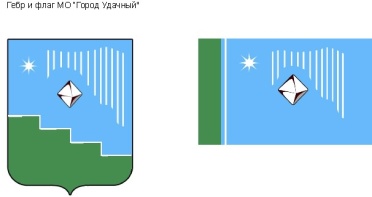 Российская Федерация (Россия)Республика Саха (Якутия)Муниципальное образование «Город Удачный»Городской Совет депутатовIII созывXLVII СЕССИЯРЕШЕНИЕ3 мая 2017 года                                                                                                                   № 47-7Об итогах представления депутатами городского Совета депутатов МО «Город Удачный» 3-го созыва сведений о доходах, имуществе и обязательствах имущественного характера за 2016 годВ соответствии с Федеральным законом  от 6 октября 2003 года № 131-ФЗ «Об общих принципах организации местного самоуправления в Российской Федерации», Федеральным законом от 25 декабря 2008 года № 273-ФЗ «О противодействии коррупции», Федеральным законом от 3 декабря 2012 года № 230-ФЗ «О контроле за соответствием расходов лиц, замещающих государственные должности, и иных лиц их доходам», городской Совет депутатов МО «Город Удачный» решил:Принять к сведению информацию  о реализации на уровне представительного органа МО «Город Удачный» требований антикоррупционного законодательства в части предоставления депутатами городского Совета депутатов сведений о доходах, расходах, об имуществе и обязательствах имущественного характера за отчетный период с 1 января по 31 декабря 2016 года (прилагается). Опубликовать настоящее решение в порядке, предусмотренном Уставом МО «Город Удачный». Настоящее решение вступает в силу со дня его принятия. Контроль  исполнения настоящего решения возложить на и.о. председателя городского Совета депутатов В.Н. Карпенко. И.о. председателя городского Совета депутатов                                                              В.Н. КарпенкоПриложениек решению городского Советадепутатов МО «Город Удачный» от  3 мая 2017 года №47-7Справкао реализации на уровне представительного органа МО «Город Удачный» требований антикоррупционного законодательства в части предоставления депутатами городского Совета депутатов сведений о доходах, расходах, об имуществе и обязательствах имущественного характера за отчетный период с 1 января по 31 декабря 2016 года__________________________________Правовые акты, устанавливающие порядок предоставления сведений Решение городского Совета депутатов МО «Город Удачный» от 20 апреля 2016 года №36-10 «О  предоставлении депутатами городского Совета депутатов МО «Город Удачный» сведений о доходах, расходах,  об имуществе  и об  обязательствах имущественного характера, а также сведений о доходах, расходах,  об имуществе и обязательствах имущественного характера своих супруги (супруга) и несовершеннолетних детей»Срок предоставления сведенийне позднее 30 апреля  2017 годаОбщее число лиц, на которых распространяется требование о предоставлении сведений15Фактическое число лиц, представивших сведения в текущем году15Общее количество принятых справок о доходах, расходах, об имуществе и обязательствах имущественного характера депутатов городского Совета депутатов МО «Город Удачный» (своих, своих супруг (супругов) и несовершеннолетних детей)42